Kompetensområde: Kompetensområdet för besättningsarbete (Matros)Uppbyggd på: Grundexamen i sjöfart (OPH-6602-2023). Gäller studerande som påbörjar sina studier efter 1.8.2024.Behörighet: För behörighetsbrev för matros krävs att förutsättningarna för att få behörighetsbrev för vaktman eller för vaktman, däck är uppfyllda. Dessutom krävs det minst 18 års ålder och matrosutbildning enligt regel A-II/5 i STCW-koden och 12 månader sjötjänstgöring i däcksavdelningen på ett fartyg med en bruttodräktighet på minst 500.Obligatoriska examensdelar55 kpSäkerhets- och skyddskompetens 1075275 kpBasic Safety Training (SBCS)3 kpUtökad säkerhet (ISPS, Heta arbeten, Syber Security, m.m.)2 kpArbete som maskinvakt  10755920 kpMaskinvakthållning2 kpFörbrännings och dieselmotorer3 kpSvets- och plåtteknik3 kpÅnga2 kpDelmål ännu inte bestämtArbete som däcksvakt  10753120 kpDäcksvakthållning3,5 kpBryggvakthållning3 kpLasthantering och underhåll3,5 kpAT Praktik däck 1 (30 dagar)7 kpAT Praktik däck 2 (15 dagar)3 kp Användning av fartygsautomation och elarbetssäkerhet  10754810 kpSäkerhet 2 kpDelmål ännu inte bestämtValbara examensdelar90 kpFärdigheter i däcksarbete 10753230 kpDelmål ännu inte bestämtService och underhåll, däcksarbete 10754935 kpService och underhåll av fartyg5 kpService och underhåll av utrustning5 kpDelmål ännu inte bestämtLasthantering på fartyg 107543 25 kpDelmål ännu inte bestämt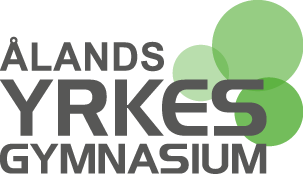 